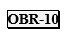  Izreži in prilepi na kuverto!	(izpolni predlagatelj)PREDLAGATELJ:(polni naziv in naslov)(izpolni vložišče MOK):Datum in ura prejema:»NE ODPIRAJ - PRIJAVA NA JAVNI RAZPIS OTROCI IN MLADINA 2022 št. 410-167/2021«»NE ODPIRAJ - PRIJAVA NA JAVNI RAZPIS OTROCI IN MLADINA 2022 št. 410-167/2021«(ustrezno obkroži predlagatelj):Vloga / Dopolnitev / Umik / SpremembaOTROCIMLADINAPREJEMNIK:                                                                                   MESTNA OBČINA KOPER VERDIJEVA ULICA 10                                                                    6000 KOPER